БЕЗОПАСНОСТЬ РЕБЕНКА ПОД КОНТРОЛЕМ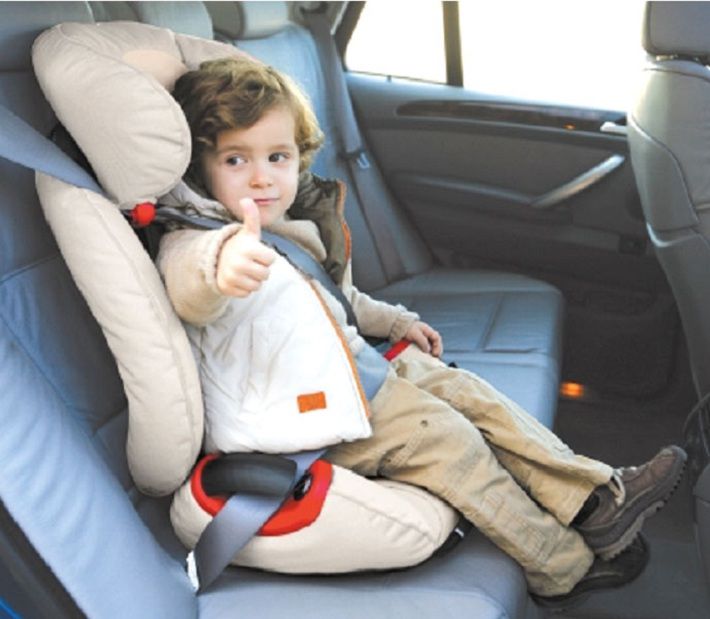 Чтобы избежать беды с автокреслом                     ты води!!!   Дорогие родители, перевозить детей   в легковых машинах разрешено    только в специальных креслах!   Назначение детских автокресел –    удерживать ребенка в безопасном   положении в случае столкновения,   экстремального торможения или резкого маневра.Родители группы «Затейники»приняли участие вфотоконкурсе «Безопасное автокресло», кроме фотографиипроявили свой талант и в творчестве, к своим фотографиямсочинили стихи.Безопасность соблюдаем и стихи мы сочиняемПо дороге время не теряем,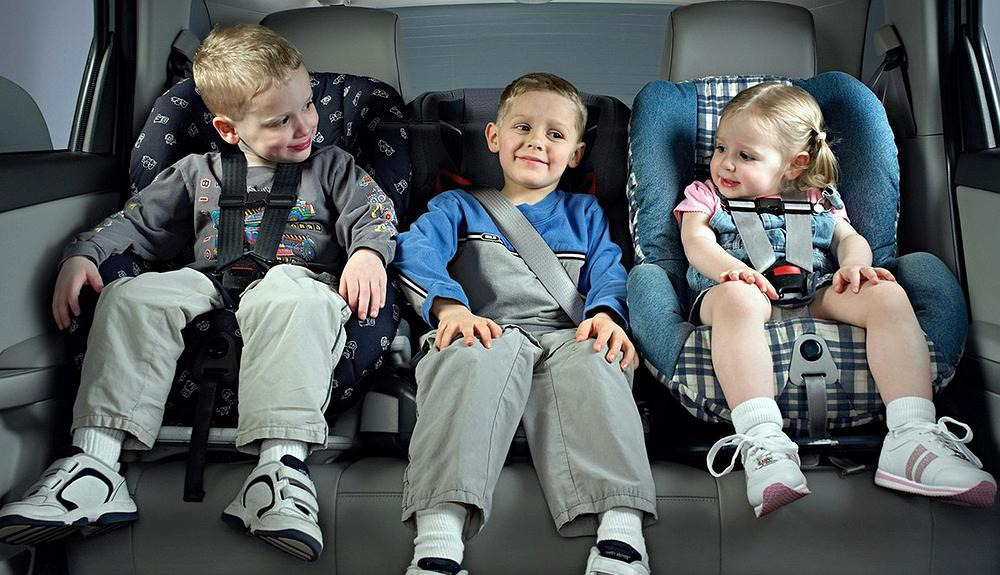 Книги в автокресле мы читаем.В автокресле я сижу,За дорогой послежу.Маму я не отвлекаю,Сижу, и песни напеваю.Могу немного я поспать Или с братом поиграть.Автокресло мне купилиБезопасное движенье,И в машину посадили.Если есть своё сиденье.В нем удобно ясижу,   В автокресле размещусь,Из окна на мир гляжу.В путешествие пущусь.  Важно !С 12.07.2017 года в машине, оснащенной ремнями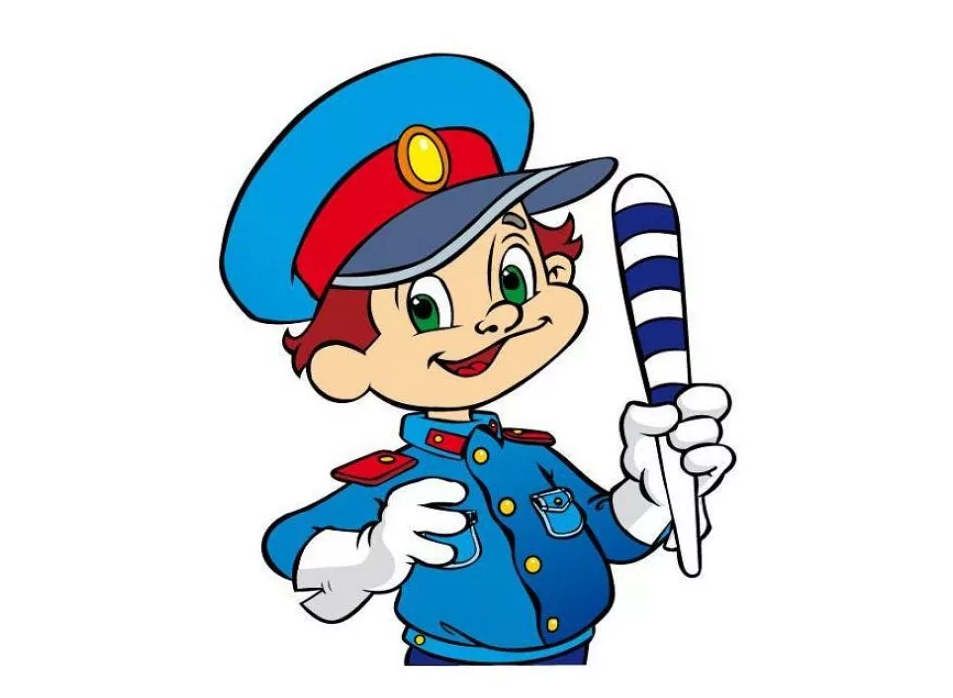                           безопасности, перевозка детей до 12-ти лет на переднем                          сиденье возможна исключительно при использовании                         специального удерживающего устройства (автокресло                         или  автолюлька). На заднем же сиденье автокресло обязательно лишь до 7 лет. С 7 до 12 лет на заднем сиденье   родители могут использовать как автокресло, так и обычный ремень                                                     безопасности.КАК ЗАЩИТИТЬ РЕБЁНКА ОТ ПАДЕНИЯ ИЗ ОКНА?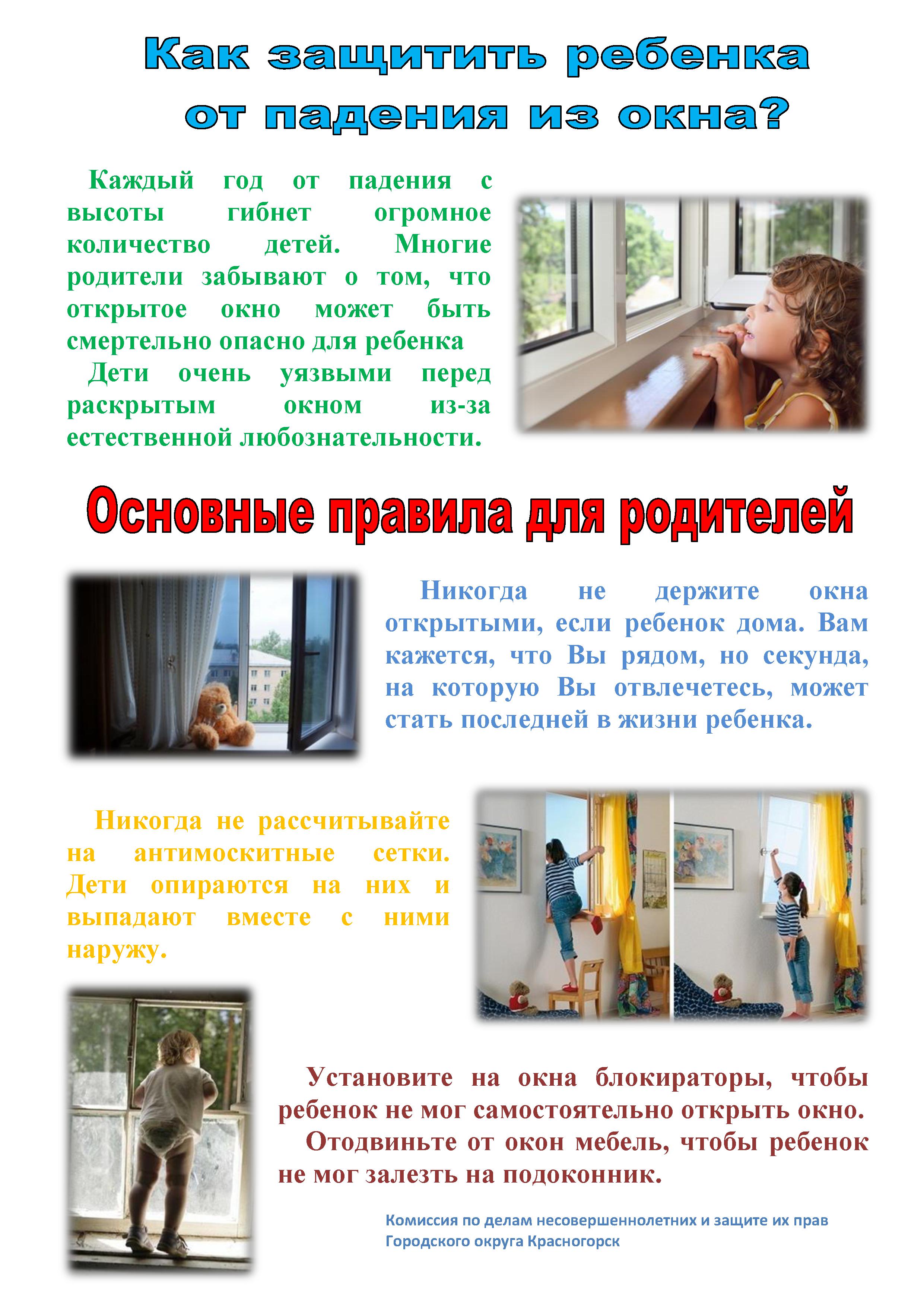 Каждый год от падения с высоты гибнет   огромное количество детей. Многие    родители забывают о том, что открытое    окно может быть смертельно опасно для   ребенка.       Дети очень уязвимы перед раскрытым  окном из-за естественной любознательности.    Никогда не рассчитывайте на антимоскитные сетки. Детиопираются на них и выпадают вместе с ними наружу.Установите на окна блокираторы, чтобы ребенок  не мог самостоятельно открыть окно.Отодвиньте от окон мебель, чтобы ребенок не мог  залезть на подоконник.Никогда не оставляйте одного спящего ребенка в квартире.Не разрешайте ребенку выходить на балкон без сопровождения взрослых.Открывайте преимущественно форточки, пластиковые окна – вверх.ПОМНИТЕ:только внимательное отношение к ДЕТЯМ со стороны РОДИТЕЛЕЙ поможет избежать беды и неприятностей!                                 Воспитатель: Кадочникова Надежда Анатольевна                                                                                               25.05.2019 год 